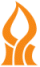 THE JACOB BLAUSTEIN CENTER FOR SCIENTIFIC COOPERATION (BCSC) Application Form for Postdoc Travel Grant (for Presenting Work at Conferences Abroad) Presentation type: 	 Lecture	 PosterName of applicant: Passport/I.D. number: Department:         Supervisor: Title of conference: Location of conference: Date of conference: Link to conference website: Title of work to be presented: Name(s) of co-author(s) (if none, write "none"): *Funding from other sources for the requested period (please mention sources and amounts): (You must submit a final budget report, no later than 30 days after your return from the conference)Signature of applicant____________________________ Date __________________________________-------------------------------------------------------------Please include the following with this application form in a single, compiled PDF file and submit it to the BCSC Office (inter@bgu.ac.il) before the conference and by the deadline posted on the BCSC website here. Incomplete applications will not be reviewed:-     Copy of the abstract to be presented at the conference.Formal notice of acceptance to the conference and evidence of paid conference registration.Letter of recommendation from the supervisor. The letter should explicitly highlight why it is important for the applicant to present work at this conference (rather than a general recommendation letter). Proforma invoice for the airplane ticket.List of expenses.*Note:	The amount of the travel grant, together with any other support, may not exceed conference expenses and will only be granted on the condition that the postdoc will return to the BIDR directly from the conference. Postdocs must submit a final budget report within 30 days after their return in order to receive the funds. 